                          			Amap de Monein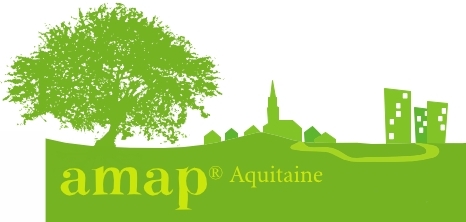       	   Liste des bénévoles  2023Equipe de coordination :  Cazetien R. - Doléans C. – Lacampagne J-m – Magnet C.  - Thomann M-a – Marchand C. Trésorier:    Doléans Jean-Claude  ProducteurResponsables contratsResponsables contratsBœuf – veau : Jean-Yves et  Lorraine Murcuillat Régine Cazetien : 05.59.21.41.02Joelle Maisonnave : 05.59.21.48.23Canard – Canette – PouleJ-P SigailMonique Doussine : 05.59.21.47.59Savon : La savonnerie la pacheraieLacampagne j-m :06.78.64.00.31Fraises : Jean Puyou BracqDoléans Claude05.59.21.45.65Fromage brebis  :    Pierre Coussirat06.40.37.05.66Garcia Francoise : 05.59.21.39.77Kiwi :    Christophe Sallaberry 06.49.35.43.18Marchand Christelle :06.89.85.61.33Confiture Sorbet :Pauline ProuaneBohec Magali :06.70.93.00.46Huile de colza: Dousse Marie-odileLacampagne j-m :06.78.64.00.31Légumes : Thieuleux Tom06.42.84.75.88Chantal Magnet : 05.59.21.32.75Légumes-Fruits rouges: J P Sigail 05.59.21.45.69 Monique Bidegain : 05.59.21.37.71Miel : Jerome NolivosCornejo Eva :Mini Kiwi : J-M VignasseCornejo Eva :Oeufs : Mme Serra05.59.21.42 34Doléans Claude: 05.59.21.45.65Pêches Rousanne : Monique Doussine 05.59.21.47.59Bruno Basty : 05.59.21.27.41Porc : Desclaux Sylvain 05.59.04.89.20Thomann Marie-Agnes05.59.71.68.36Agneau :    Pierre Coussirat06.40.37.05.66Régine Cazetien : 05.59.21.41.02Joelle Maisonnave : 05.59.21.48.23Produits laitiers :Biscar.05.59.83.12.31 Monique Doussine : 05.59.21.47.59Isabelle Mirande 06.07.36.36.29Raisin Jus de raisin :Estoueigt Jérémy 06.08.21.25.83Roselyne Toulouse : 05.59.21.26.36Tisanes herbes aromatiques :Elodie Labarrère MénardValérie Chevalier Rouziéres 06.88.75.92.96